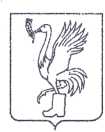 СОВЕТ ДЕПУТАТОВТАЛДОМСКОГО ГОРОДСКОГО ОКРУГА МОСКОВСКОЙ ОБЛАСТИ141900, г. Талдом, пл. К. Маркса, 12                                                          тел. 8-(49620)-6-35-61; т/ф 8-(49620)-3-33-29 Р Е Ш Е Н И Еот __28 марта____  2019 г.                                                                     №  30┌                                                      ┐    О передаче помещений в безвозмездное пользование Муниципальному бюджетному учреждению Библиотека п. Запрудня В соответствии с п. 12 ст. 35 Федерального закона от 6 октября 2003 года            № 131-ФЗ «Об общих принципах организации местного самоуправления в Российской Федерации», руководствуясь ст. 47 Устава Талдомского городского округа, рассмотрев обращение главы Талдомского городского округа Московской области В.Ю. Юдина от 19.03.2019 года № 631, Совет депутатов Талдомского городского округа РЕШИЛ:1. Передать в безвозмездное пользование Муниципальному бюджетному учреждению Библиотека п. Запрудня помещения общей площадью 372 кв. м., расположенные по адресу: Московская область, Талдомский городской округ, пгт. Запрудня, ул. Ленина,      д. 18, сроком на 1 год.     2.   Настоящее решение вступает в силу с даты его подписания.     3.  Контроль за выполнением настоящего решения возложить на председателя Совета депутатов Талдомского городского округа Московской области М.И. Аникеева.Председатель Совета депутатовТалдомского городского округа	М.И. АникеевГлава Талдомского Городского округа                                                                                             В.Ю. Юдин